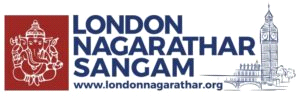 PILLAYAR NONBU EVENT MINUTESVenue: Darrick Wood School Hall, Lovibonds Avenue, Orpington, Kent, BR6 8ERDate / Time: 15th December 2018 / 5:00 PM to 10:45 PMThe LNS Pillayar Nombu was held (per Nagarathar tradition) at Darrick Wood School Hall, Lovibonds Avenue, Orpington, Kent, BR6 8ER. Members started arriving from 4:45 pm onwards and the event lasted until 10.45 pm. The meeting was attended by 58 families (nearly 200 members in total), an amazing turnout. Aachis and children were involved in decorating the floor with Kollam. Kudos to the team for a beautiful kollam. Chettiars were involved in making the elai and trained the teen boys for the same.Mr Lakshmanan Somasundaram, LNS President welcomed the members for joining the Pillaiyar Nombu event. The event was initiated by lighting the kuthu vilakku by Mrs Vasantha Achi and Mrs Sivagami Achi  Prayer songs – Started with our little super singers: Aishwarya Kannamai Chidambaram and Vishan Senthil. Vinayagar Agaval was recited by Sivagami Muthiah and Sujatha Sethuraman followed by all members. It was good to see some more children  coming up to the podium to sing a few more songs.A Photo booth was organized to take family pictures of the members. These pictures will be published the LNS directory, thanks to Mr. Ashok and Mr. Vijay for taking the pictures.Following the prayer songs, the elais' were given by: Mr N. Thiagarajan annan, Mr N. Shanmugam annan, Dr C.         	Nachiappan annan & Mr. Thirunavukkarasu annan - Supported by Karuppaiah annan, Mohan annan and Ganesh Kumar annanHome made delicious dinner was served. There was a variety of food items (which included some traditional Nagarathar specialties such as vellai paniyaram, karupati paniayaram, masala seeyam, vadai among others) that was a relish.  Thiagarajan annan thanked the existing committee for all their work during the events taking place in this running year of 2018/19.  Annan then announced that few of the existing committee members couldn’t spare time and continue for next year. There was an open request for members to come up for the New committee for next year (year 2019/2020). Every year the election process is becoming tough as there are limited members coming up voluntarily to perform the roles in the new committee. The following members were selected for next year's LNS committee with consensus from all LNS members present at the event. Congratulations to the new committee and we wish them all success: President 	Lakshmanan Somasundaram Secretary		S. Kavitha Saravanan Treasurer 	Saravanan RajendranCommittee member 	Chidambaram ArunachalamCommittee member 	Alagappan Muthuraman Webmaster 		Ashok ChellappanThe new members and vistors introduced themselves. LNS welcomed: Mr. Balaji and Mr. Naveen - Visitors from SingaporeMr. Siva Chettiyappan - DevakottaiMr. Venkat Muthu - Paganeri Mr. Saravanan Thiyagarajan -Palavangudi Mr. Karthikeyan Lakshmanan - O. SiruvayalMr. Meyyappan - KaraikudiMr. Subbiah Chidambaram - PallathurAfter dinner, Yellam was conducted by Mr. Karuppiah, Mr. Karunamoorthy, Mr. Ganesh Kumar and Mr. Selvaganesh (Thanks to all of them). TThe committee would like to thank all the members who helped raise money for charity through the yellam. Members who obtained the yellam items are requested to kindly make their payment by the 20th January to the LNS account – with reference ‘XXXX yellam 2018’, where XXXX is your membership ID e.g. L132 or Y155. Once payment has been made, please advise the LNS Treasurer on treasurer@londonnagarathar.org, thank you. Treasury will transfer the final total to the charity account in one go.There has been interest shown by members to contribute by a regular standing instruction / direct debit for charity purpose. Those who couldn’t be part of Yellam or those who would like to be part of charity contributions, please do setup standing instruction / direct debit with your bank to transfer to the below bank account. Please avoid using the second charity account yourselves for anything other than regular donationsLNS Committee would like to sincerely thank: (apologies if we have missed anyone, it is unintentional)The achi's (and chettiars) who prepared the delicious food in enough quantity Mrs Sivagami achi’s effort in preparing the tasty ellai maavu, very much appreciatedMrs Annapoorani aachi for providing swami pictures and poojai itemsMr Venkatesh Kanagasabai and Mr. Chidambaram for helping us (the Committee) to buy and bring the items required for the eventMrs Geetha Vijay for assisting Mr Vijay in purchasing the Silver and Gold yellam items from IndiaMr Valliappan Ramanathan for helping throughout the event and with car drop services to the train stationMrs Uma Subbu for assisting with the event registration deskAll members who helped with the distribution of food (arranging a buffet style food display and managing Coffee, Tea, Snacks and Dinner)Last but not the least, BIG thank you to all members who voluntarily helped to clean up the event hall, thank you _/\_Tamil daily calendars for 2019 were distributed to the members. Members who couldn’t attend the Pillayaar Nonbu event can collect the calendar later.Special thanks to our sponsors:Mrs Vasantha Shanmugam for the Flowers (Malligai)Mr. N. Thiagarajan for the calendarsMrs Meena Manickam (UcRB) for the Calendars  Mrs Kaveri Lakshmanan (Laks Goodwills) for the CalendarsPhotos Links: https://drive.google.com/open?id=1HGkAxY9Ek_CbYC8Rg2Fl2zQywqg83dOLOur NEXT LNS EVENT - Tamil New Year that will be celebrated as Nagarathar Kalai Vizha on Sunday, April 14th, 2019.  Venue and other details will be announced soon. This will be a fun event with adult and children performances.  Any ideas to make this event more eventful can be brought to LNS Committee till the end of January 2019.Please prepare to exhibit your talent during the event. Please connect with the committee to express your interest in show casing your talent/performance.LNS Directory – We kindly request the members to pay the membership fees and provide us with a family picture asap (if not taken during the Deepavali event). Our intention is for all members to have a membership id (target by late-January 2019) and have their details printed in our directory along with their family pictures. This will be ready for collection during our Tamil New Year event. If you have any objections for your photos to be published in our LNS directory, please let us know. We have brilliant Nagarathar directory examples from Singapore and Malaysia. Let us get a refreshed directory this year and make this as an opportunity to cleanse the data as well. Also, anyone who would like to sponsor for the directory and/or advertise their business can do so by emailing the LNS Committee.LNS Teen Kids – IT Savvy – There is an opportunity to show/enhance your IT Skills. There is an option for a mini project to include a secure login for members to a restricted access with LNS website to maintain their details (more like self-service in case of minor changes like contact details).if any of the children are interested, please get in touch with current LNS Committee.Thank you allLNS Committee 2018/2019President: Mr. S LakshmananSecretary: Mr. L AlagappanSecretary: Mr. L AlagappanTreasurer: Mrs. Sharmila MohanTreasurer: Mrs. Sharmila MohanCommittee:Mr. V NarayananCommittee:Mrs. S KavithaCommittee:Mrs. S KavithaWebmaster:Mr. Ashok ChellappanTrusteesTrusteesTrusteesTrusteesTrusteesTrusteesTrusteesTrusteesTrusteesMr N ThiagarajanMr N ThiagarajanDr C NachiappanDr C NachiappanMrs Geetha KaruppaiahMrs Geetha KaruppaiahMrs Geetha KaruppaiahMr RM SelvaganesanMr RM Selvaganesan